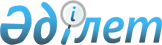 О внесении изменений в единую Товарную номенклатуру внешнеэкономической деятельности Таможенного союза и Единый таможенный тариф Таможенного союза в отношении некоторых видов коммуникационного оборудованияРешение Комиссии таможенного союза от 16 августа 2011 года № 741

      Комиссия Таможенного союза решила:



      1. Утратил силу решением Комиссии таможенного союза от 09.12.2011 № 859 (вступает в силу с 01.01.2012).



      2. Внести в Единый перечень товаров, к которым применяются запреты или ограничения на ввоз или вывоз государствами-членами Таможенного союза в рамках ЕврАзЭС в торговле с третьими странами, утвержденный Решением Межгосударственным Советом ЕврАзЭС (Высшего органа Таможенного союза) от 27 ноября 2009 г. № 19 и применяемый в соответствии с Решением Комиссии Таможенного союза от 27 ноября 2009 г. № 132, следующие изменения:



      - в разделе 2.19 "шифровальные (криптографические) средства, ввоз которых на таможенную территорию Таможенного союза и вывоз с таможенной территории Таможенного союза ограничен":



      слова "из 8517 61 000 9 " заменить словами:

       "из 8517 61 000 2 

       из 8517 61 000 8 ";



      слова "из 8517 62 000 1 " заменить словами:

      "из 8517 62 000 2 

      из 8517 62 000 3 ".



      3. Внести в Решение Комиссии Таможенного союза от 2 марта 2011 г. № 558 "О классификации системы "RAS 6000" следующее изменение:



      слова "в подсубпозиции 8517 61 000 9 ТН ВЭД ТС" заменить словами "в подсубпозиции 8517 61 000 2 ТН ВЭД ТС".



      4. Поручить Секретариату Комиссии Таможенного союза подготовить проект решения Межгосударственного Совета ЕврАзЭС (Высшего органа Таможенного союза) на уровне глав государств о внесении изменений, соответствующих изменениям ТН ВЭД ТС, предусмотренным пунктом 1 настоящего Решения, в Перечень чувствительных товаров, в отношении которых решение об изменении ставки ввозной таможенной пошлины Комиссия Таможенного союза принимает консенсусом, утвержденный Решением Межгосударственного Совета ЕврАзЭС (Высшего органа Таможенного союза) от 27 ноября 2009 года № 18 (далее - Перечень чувствительных товаров).



      До внесения указанных изменений в Перечень чувствительных товаров, Решения Комиссии Таможенного союза по изменению ставок ввозных таможенных пошлин в отношении товаров, указанных в приложении № 3 к настоящему Решению, принимаются консенсусом.



      5. Настоящее Решение вступает в силу с 1 сентября 2011 года.                  Члены Комиссии Таможенного союза:      От Республики      От Республики      От Российской  

         Беларусь          Казахстан          Федерации

         С. Румас          У. Шукеев         И. Шувалов

Приложение № 1           

к Решению Комиссии Таможенного союза

от 16 августа 2011 года № 741    

ПОДСУБПОЗИЦИИ,

исключаемые из единой Товарной номенклатуры

внешнеэкономической деятельности Таможенного союза      Сноска. Приложение 1 утратило силу решением Комиссии таможенного союза от 09.12.2011 № 859 (вступает в силу с 01.01.2012).

Приложение № 2           

к Решению Комиссии Таможенного союза

от 16 августа 2011 года № 741    

ПОДСУБПОЗИЦИИ,

включаемые в единую Товарную номенклатуру

внешнеэкономической деятельности Таможенного союза      Сноска. Приложение 2 утратило силу решением Комиссии таможенного союза от 09.12.2011 № 859 (вступает в силу с 01.01.2012).

Приложение № 3           

к Решению Комиссии Таможенного союза

от 16 августа 2011 года № 741    

СТАВКИ ввозных таможенных пошлин      Сноска. Приложение 3 утратило силу решением Комиссии таможенного союза от 09.12.2011 № 859 (вступает в силу с 01.01.2012).
					© 2012. РГП на ПХВ «Институт законодательства и правовой информации Республики Казахстан» Министерства юстиции Республики Казахстан
				